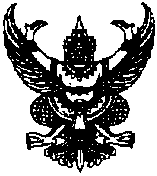 ประกาศเทศบาลตำบลรูสะมิแลเรื่อง  แต่งตั้งคณะกรรมการจัดตั้งศูนย์บริการร่วมของเทศบาลตำบลรูสะมิแล…………………........................................................................................……………		เพื่อให้การอำนวยความสะดวกและการตอบสนองความต้องการของประชาชน เป็นไปอย่างรวดเร็วและถูกต้องสอดคล้องกับพระราชกฤษฎีกาว่าด้วยหลักเกณฑ์และวิธีการบริหารกิจการบ้านเมืองที่ดี พ.ศ.2546 เทศบาลตำบลรูสะมิแล จึงจัดตั้งศูนย์บริการร่วมเพื่อเป็นศูนย์บริการประชาชนในการติดต่อสอบถามข้อมูล ยื่นคำขออนุมัติ ขออนุญาต ในเรื่องที่เป็นอำนาจหน้าที่ขององค์กรปกครองส่วนท้องถิ่น และภารกิจของหน่วยงานภายนอกที่ต่อเนื่องจากภารกิจขององค์กรปกครองส่วนท้องถิ่น และตลอดจนเรื่องอื่นๆ ที่ประชาชนในท้องถิ่นร้องขอ		นากเทศมนตรีตำบลรูสะมิแล จึงมีคำสั่งเทศบาลตำบลรูสะมิแล   คณะกรรมการศูนย์บริการร่วม เพื่อรวบรวมกระบวนงานบริการประชาชนในภารกิจขององค์กรปกครองส่วนท้องถิ่นและภารกิจของหน่วยงานนอกที่จะให้บริการในศูนย์บริการร่วมและให้หน่วยงานที่รับผิดชอบในแต่ละกระบวนงานดำเนินการ และจัดตั้งศูนย์บริการร่วม และมอบหมายให้มีเจ้าหน้าที่ปฏิบัติงาน ณ ศูนย์บริการร่วม รายละเอียดตามสำเนาคำสั่งแนบท้ายประกาศนี้		จึงประกาศมาเพื่อทราบโดยทั่วกัน					ประกาศ ณ วันที่    28 เดือนมีนาคม  พ.ศ.2560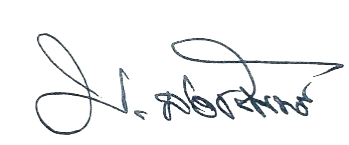 (นายบันเทิง  ล่องจันทร์ )ปลัดเทศบาลตำบลรูสะมิแล ปฏิบัติหน้าที่นายกเทศมนตรีตำบลรูสะมิแล